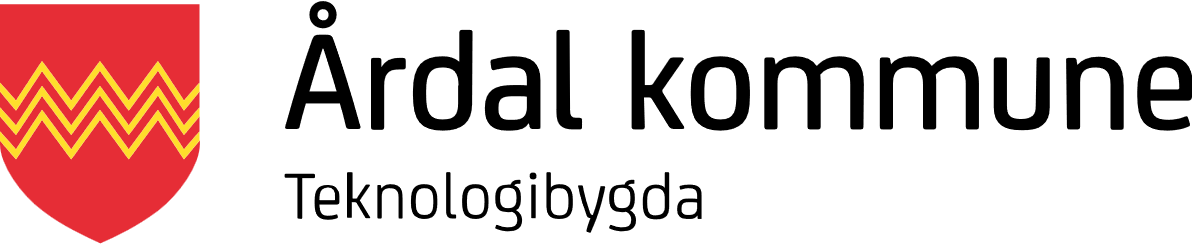 Reglar for ungdomsklubbane i Årdal Kommune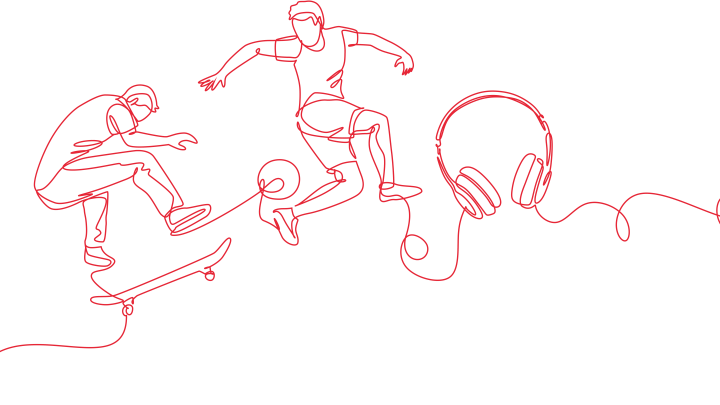 MålsettingUngdomsklubben i Årdal er eit gratis tilbod og skal være en trygg og rusfri møteplass open for alle ungdommar i kommunen. Ungdomsklubbane skal være politisk og religiøst nøytral, fremje sosial rettferdigheit og toleranse, samt medverka til å fremja likestilling mellom ulike grupper barn og unge, mellom kjønn og mellom ulike etniske grupper. Ungdomsklubben skal stimulere til kreativ utfoldelse, toleranse og eigenutvikling. Ungdomsklubbane  vere ein trygg, triveleg og aktiv møteplass.Open for : Ungdom i Årdal kommune mellom 13-19 år Medverking JF  barnekonvensjonen skal brukaren vere med å planleggje aktivitetar i ungdomsklubbane. Planar for aktivitetar ut over reint sosialt samvær blir satt opp etter møte med brukarane og i arbeidsmøtet med ungdomsrådet og ungdom Ordensreglar Vis respekt og toleranse. Vær hjelpsom og positiv. Alle har eit ansvar for trivsel på klubben. Vær inkluderande. Hærverk vil bli politianmeldt Kvar enkelt har ansvar for å halde det fint både i og utenfor klubben. Søppel skal kastas på rett plassDet er nulltoleranse for mobbing av andre. Tobakk , rusmidler og speling Det er forbudt å medbringe eller nyte rusmidler i eller ved ungdomsklubbane, og ved arrangementer i regi av ungdomsklubbane Alkoholholdige drikker, tobakk, snus og el-sigaretter med el uten nikotin er forbudt.Ved brudd på desse reglane blir ein satt opp til samtale med leiar av klubben og detta kan føre til bortvisning og varsling til føresetteDersom ein kjem berusa i klubben og me ikkje får tak i foreldre varsler me vakthavende politi for å sikra at vedkommende blir tatt vare på og fulgt opp.Det er forbudt å spele om pengar i klubbane Brudd på regler:Brudd på reglane medfører konsekvenser for den enkelte medlem. Reaksjonen kan medføre at foreldre/foresatte kontaktes og at bekymring meldast til andre instanser, avhengig av hendelsens omfang og alvorlighetBrudd på enkelte regler kan også føre til utvisning fra ungdomsklubben i fra 2 uker og opptil 2 måneder, opptil 6 måneder ved to regelbrudd innen et halvt år, eller varig utestengelse ved gjentatte regelbrudd.Alvorlighetsgraden og behovet for rapportering av ulike hendelsar vurderes av de klubbansatte i samarbeid med leiar og eventuelt politi. Leiar av klubben skal alltid kontaktes ved regelbrudd Reglane er godkjent av Årdal ungdomsråd 17.04.2024Stine Moen Bakken Leiar ungdomsklubbane i Årdal 